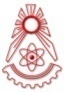 รายงาน ณ วันที่ 19 พฤษภาคม 2559ผู้รายงานนางสาวภัทริยา  ไชยมณี	หน่วยงานสำนักงานปลัดกระทรวงวิทยาศาสตร์และเทคโนโลยีตำแหน่งผู้อำนวยการกลุ่มพัฒนาระบบบริหาร   	โทรศัพท์ 	๐๒-๓๓๓-๓๙๗๑/๓๙๗๓โทรสาร๐๒-๓๓๓-๓๙๓๗ตารางสรุปผลการปฏิบัติราชการตามคำรับรองการปฏิบัติราชการ   ประจำปีงบประมาณ พ.ศ. ๒๕๕8ตารางสรุปผลการปฏิบัติราชการตามคำรับรองการปฏิบัติราชการ   ประจำปีงบประมาณ พ.ศ. ๒๕๕8ตารางสรุปผลการปฏิบัติราชการตามคำรับรองการปฏิบัติราชการ   ประจำปีงบประมาณ พ.ศ. ๒๕๕8ตารางสรุปผลการปฏิบัติราชการตามคำรับรองการปฏิบัติราชการ   ประจำปีงบประมาณ พ.ศ. ๒๕๕8ตารางสรุปผลการปฏิบัติราชการตามคำรับรองการปฏิบัติราชการ   ประจำปีงบประมาณ พ.ศ. ๒๕๕8รอบ  ๑๒  เดือนรอบ  ๑๒  เดือนรอบ  ๑๒  เดือนรอบ  ๑๒  เดือนรอบ  ๑๒  เดือนรอบ  ๑๒  เดือนรอบ  ๑๒  เดือนรอบ  ๑๒  เดือนตัวชี้วัดผลการปฏิบัติราชการสำนักงานปลัดกระทรวงกระทรวงวิทยาศาสตร์และเทคโนโลยีหน่วยวัดน้ำหนัก(ร้อยละ)เกณฑ์การให้คะแนนเกณฑ์การให้คะแนนเกณฑ์การให้คะแนนเกณฑ์การให้คะแนนเกณฑ์การให้คะแนนผลการดำเนินงานผลการดำเนินงานผลการดำเนินงานผลการดำเนินงานผลการดำเนินงานตัวชี้วัดผลการปฏิบัติราชการสำนักงานปลัดกระทรวงกระทรวงวิทยาศาสตร์และเทคโนโลยีหน่วยวัดน้ำหนัก(ร้อยละ)๑๒๓๔๕ผลการดำเนินงานผลการดำเนินงานค่าคะแนนที่ได้ค่าคะแนนที่ได้คะแนนถ่วงน้ำหนักมิติภายนอก (น้ำหนัก : ร้อยละ ๗5)มิติภายนอก (น้ำหนัก : ร้อยละ ๗5)มิติภายนอก (น้ำหนัก : ร้อยละ ๗5)มิติภายนอก (น้ำหนัก : ร้อยละ ๗5)มิติภายนอก (น้ำหนัก : ร้อยละ ๗5)มิติภายนอก (น้ำหนัก : ร้อยละ ๗5)มิติภายนอก (น้ำหนัก : ร้อยละ ๗5)มิติภายนอก (น้ำหนัก : ร้อยละ ๗5)มิติภายนอก (น้ำหนัก : ร้อยละ ๗5)มิติภายนอก (น้ำหนัก : ร้อยละ ๗5)4.53874.5387มิติภายนอก: มิติด้านประสิทธิผล (น้ำหนัก : ร้อยละ ๗5)มิติภายนอก: มิติด้านประสิทธิผล (น้ำหนัก : ร้อยละ ๗5)มิติภายนอก: มิติด้านประสิทธิผล (น้ำหนัก : ร้อยละ ๗5)มิติภายนอก: มิติด้านประสิทธิผล (น้ำหนัก : ร้อยละ ๗5)มิติภายนอก: มิติด้านประสิทธิผล (น้ำหนัก : ร้อยละ ๗5)มิติภายนอก: มิติด้านประสิทธิผล (น้ำหนัก : ร้อยละ ๗5)มิติภายนอก: มิติด้านประสิทธิผล (น้ำหนัก : ร้อยละ ๗5)มิติภายนอก: มิติด้านประสิทธิผล (น้ำหนัก : ร้อยละ ๗5)มิติภายนอก: มิติด้านประสิทธิผล (น้ำหนัก : ร้อยละ ๗5)มิติภายนอก: มิติด้านประสิทธิผล (น้ำหนัก : ร้อยละ ๗5)4.53874.5387๑. ระดับความสำเร็จของร้อยละเฉลี่ยถ่วงน้ำหนักในการบรรลุเป้าหมายตามภารกิจหลักของกระทรวงตามยุทธศาสตร์ของประเทศ /แผนยุทธศาสตร์กระทรวง / ตัวชี้วัดระหว่างกระทรวงที่มีเป้าหมายร่วมกัน (Joint KPIs)และตัวชี้วัดภารกิจหลักของกรม(น้ำหนัก : ร้อยละ๗5)๑. ระดับความสำเร็จของร้อยละเฉลี่ยถ่วงน้ำหนักในการบรรลุเป้าหมายตามภารกิจหลักของกระทรวงตามยุทธศาสตร์ของประเทศ /แผนยุทธศาสตร์กระทรวง / ตัวชี้วัดระหว่างกระทรวงที่มีเป้าหมายร่วมกัน (Joint KPIs)และตัวชี้วัดภารกิจหลักของกรม(น้ำหนัก : ร้อยละ๗5)๑. ระดับความสำเร็จของร้อยละเฉลี่ยถ่วงน้ำหนักในการบรรลุเป้าหมายตามภารกิจหลักของกระทรวงตามยุทธศาสตร์ของประเทศ /แผนยุทธศาสตร์กระทรวง / ตัวชี้วัดระหว่างกระทรวงที่มีเป้าหมายร่วมกัน (Joint KPIs)และตัวชี้วัดภารกิจหลักของกรม(น้ำหนัก : ร้อยละ๗5)๑. ระดับความสำเร็จของร้อยละเฉลี่ยถ่วงน้ำหนักในการบรรลุเป้าหมายตามภารกิจหลักของกระทรวงตามยุทธศาสตร์ของประเทศ /แผนยุทธศาสตร์กระทรวง / ตัวชี้วัดระหว่างกระทรวงที่มีเป้าหมายร่วมกัน (Joint KPIs)และตัวชี้วัดภารกิจหลักของกรม(น้ำหนัก : ร้อยละ๗5)๑. ระดับความสำเร็จของร้อยละเฉลี่ยถ่วงน้ำหนักในการบรรลุเป้าหมายตามภารกิจหลักของกระทรวงตามยุทธศาสตร์ของประเทศ /แผนยุทธศาสตร์กระทรวง / ตัวชี้วัดระหว่างกระทรวงที่มีเป้าหมายร่วมกัน (Joint KPIs)และตัวชี้วัดภารกิจหลักของกรม(น้ำหนัก : ร้อยละ๗5)๑. ระดับความสำเร็จของร้อยละเฉลี่ยถ่วงน้ำหนักในการบรรลุเป้าหมายตามภารกิจหลักของกระทรวงตามยุทธศาสตร์ของประเทศ /แผนยุทธศาสตร์กระทรวง / ตัวชี้วัดระหว่างกระทรวงที่มีเป้าหมายร่วมกัน (Joint KPIs)และตัวชี้วัดภารกิจหลักของกรม(น้ำหนัก : ร้อยละ๗5)๑. ระดับความสำเร็จของร้อยละเฉลี่ยถ่วงน้ำหนักในการบรรลุเป้าหมายตามภารกิจหลักของกระทรวงตามยุทธศาสตร์ของประเทศ /แผนยุทธศาสตร์กระทรวง / ตัวชี้วัดระหว่างกระทรวงที่มีเป้าหมายร่วมกัน (Joint KPIs)และตัวชี้วัดภารกิจหลักของกรม(น้ำหนัก : ร้อยละ๗5)๑. ระดับความสำเร็จของร้อยละเฉลี่ยถ่วงน้ำหนักในการบรรลุเป้าหมายตามภารกิจหลักของกระทรวงตามยุทธศาสตร์ของประเทศ /แผนยุทธศาสตร์กระทรวง / ตัวชี้วัดระหว่างกระทรวงที่มีเป้าหมายร่วมกัน (Joint KPIs)และตัวชี้วัดภารกิจหลักของกรม(น้ำหนัก : ร้อยละ๗5)๑. ระดับความสำเร็จของร้อยละเฉลี่ยถ่วงน้ำหนักในการบรรลุเป้าหมายตามภารกิจหลักของกระทรวงตามยุทธศาสตร์ของประเทศ /แผนยุทธศาสตร์กระทรวง / ตัวชี้วัดระหว่างกระทรวงที่มีเป้าหมายร่วมกัน (Joint KPIs)และตัวชี้วัดภารกิจหลักของกรม(น้ำหนัก : ร้อยละ๗5)๑. ระดับความสำเร็จของร้อยละเฉลี่ยถ่วงน้ำหนักในการบรรลุเป้าหมายตามภารกิจหลักของกระทรวงตามยุทธศาสตร์ของประเทศ /แผนยุทธศาสตร์กระทรวง / ตัวชี้วัดระหว่างกระทรวงที่มีเป้าหมายร่วมกัน (Joint KPIs)และตัวชี้วัดภารกิจหลักของกรม(น้ำหนัก : ร้อยละ๗5)4.53874.53871.1 ระดับความสำเร็จในการบูรณาการเพื่อขับเคลื่อนการปฏิบัติราชการโดยรวมของกระทรวง(ตัวชี้วัดกระทรวง*)ระดับ20๑๒๓๔๕554.79764.79760.95951.2 ระดับความสำเร็จในการจัดทำแนวทางกลางสำหรับการคำนวณหามูลค่าเพิ่มจากผลงานวิจัยและพัฒนาที่มีให้แก่เศรษฐกิจ(ตัวชี้วัดกระทรวง*)ระดับ15๑๒๓๔๕555.00005.00000.7500๑.3ร้อยละของนักเรียนในโครงการสนับสนุนการจัดตั้งห้องเรียนวิทยาศาสตร์ในโรงเรียนโดยการกำกับดูแลของมหาวิทยาลัยเข้าศึกษาต่อในคณะวิชาที่เกี่ยวข้องด้านวิทยาศาสตร์และเทคโนโลยี(น้ำหนัก : ร้อยละ 10)๑.3ร้อยละของนักเรียนในโครงการสนับสนุนการจัดตั้งห้องเรียนวิทยาศาสตร์ในโรงเรียนโดยการกำกับดูแลของมหาวิทยาลัยเข้าศึกษาต่อในคณะวิชาที่เกี่ยวข้องด้านวิทยาศาสตร์และเทคโนโลยี(น้ำหนัก : ร้อยละ 10)๑.3ร้อยละของนักเรียนในโครงการสนับสนุนการจัดตั้งห้องเรียนวิทยาศาสตร์ในโรงเรียนโดยการกำกับดูแลของมหาวิทยาลัยเข้าศึกษาต่อในคณะวิชาที่เกี่ยวข้องด้านวิทยาศาสตร์และเทคโนโลยี(น้ำหนัก : ร้อยละ 10)๑.3ร้อยละของนักเรียนในโครงการสนับสนุนการจัดตั้งห้องเรียนวิทยาศาสตร์ในโรงเรียนโดยการกำกับดูแลของมหาวิทยาลัยเข้าศึกษาต่อในคณะวิชาที่เกี่ยวข้องด้านวิทยาศาสตร์และเทคโนโลยี(น้ำหนัก : ร้อยละ 10)๑.3ร้อยละของนักเรียนในโครงการสนับสนุนการจัดตั้งห้องเรียนวิทยาศาสตร์ในโรงเรียนโดยการกำกับดูแลของมหาวิทยาลัยเข้าศึกษาต่อในคณะวิชาที่เกี่ยวข้องด้านวิทยาศาสตร์และเทคโนโลยี(น้ำหนัก : ร้อยละ 10)๑.3ร้อยละของนักเรียนในโครงการสนับสนุนการจัดตั้งห้องเรียนวิทยาศาสตร์ในโรงเรียนโดยการกำกับดูแลของมหาวิทยาลัยเข้าศึกษาต่อในคณะวิชาที่เกี่ยวข้องด้านวิทยาศาสตร์และเทคโนโลยี(น้ำหนัก : ร้อยละ 10)๑.3ร้อยละของนักเรียนในโครงการสนับสนุนการจัดตั้งห้องเรียนวิทยาศาสตร์ในโรงเรียนโดยการกำกับดูแลของมหาวิทยาลัยเข้าศึกษาต่อในคณะวิชาที่เกี่ยวข้องด้านวิทยาศาสตร์และเทคโนโลยี(น้ำหนัก : ร้อยละ 10)๑.3ร้อยละของนักเรียนในโครงการสนับสนุนการจัดตั้งห้องเรียนวิทยาศาสตร์ในโรงเรียนโดยการกำกับดูแลของมหาวิทยาลัยเข้าศึกษาต่อในคณะวิชาที่เกี่ยวข้องด้านวิทยาศาสตร์และเทคโนโลยี(น้ำหนัก : ร้อยละ 10)๑.3ร้อยละของนักเรียนในโครงการสนับสนุนการจัดตั้งห้องเรียนวิทยาศาสตร์ในโรงเรียนโดยการกำกับดูแลของมหาวิทยาลัยเข้าศึกษาต่อในคณะวิชาที่เกี่ยวข้องด้านวิทยาศาสตร์และเทคโนโลยี(น้ำหนัก : ร้อยละ 10)๑.3ร้อยละของนักเรียนในโครงการสนับสนุนการจัดตั้งห้องเรียนวิทยาศาสตร์ในโรงเรียนโดยการกำกับดูแลของมหาวิทยาลัยเข้าศึกษาต่อในคณะวิชาที่เกี่ยวข้องด้านวิทยาศาสตร์และเทคโนโลยี(น้ำหนัก : ร้อยละ 10)1.94501.94500.1945๑.3.๑ ร้อยละของนักเรียนในโครงการสนับสนุนการจัดตั้งห้องเรียนวิทยาศาสตร์ในโรงเรียนโดยการกำกับดูแลของมหาวิทยาลัยเข้าศึกษาต่อในคณะวิชาที่เกี่ยวข้องด้านวิทยาศาสตร์และเทคโนโลยี (รวมคณะวิศวกรรมศาสตร์และแพทยศาสตร์)ร้อยละ5919293949592.8992.892.89002.89000.1445๑.3.2 ร้อยละของนักเรียนในโครงการสนับสนุนการจัดตั้งห้องเรียนวิทยาศาสตร์ในโรงเรียนโดยการกำกับดูแลของมหาวิทยาลัยเข้าศึกษาต่อในคณะวิชาที่เกี่ยวข้องด้านวิทยาศาสตร์และเทคโนโลยี (ไม่รวมคณะวิศวกรรมศาสตร์และแพทยศาสตร์)ร้อยละ5๓1๓3๓5373927.4127.411.00001.00000.05001.4 จำนวนสถานประกอบการ/ชุมชนที่ใช้ผลงานวิจัยและพัฒนาราย101001051101151201211215.00005.00000.50001.5 จำนวนผู้รับบริการงานด้านวิทยาศาสตร์ เทคโนโลยี และนวัตกรรมผ่านศูนย์ประสานงานกระทรวงวิทยาศาสตร์และเทคโนโลยีประจำภูมิภาคคน104,0004,1384,2754,4124,5504,5704,5705.00005.00000.50001.6 ระดับความสำเร็จของศูนย์ประสานงานกระทรวงวิทยาศาสตร์และเทคโนโลยีประจำภูมิภาคในการจัดทำ Value Chainระดับ1012345555.00005.00000.5000มิติภายนอก : มิติด้านการประเมินคุณภาพมิติภายนอก : มิติด้านการประเมินคุณภาพมิติภายนอก : มิติด้านการประเมินคุณภาพสำนักงานปลัดกระทรวงวิทยาศาสตร์และเทคโนโลยี ไม่มีตัวชี้วัดนี้สำนักงานปลัดกระทรวงวิทยาศาสตร์และเทคโนโลยี ไม่มีตัวชี้วัดนี้สำนักงานปลัดกระทรวงวิทยาศาสตร์และเทคโนโลยี ไม่มีตัวชี้วัดนี้สำนักงานปลัดกระทรวงวิทยาศาสตร์และเทคโนโลยี ไม่มีตัวชี้วัดนี้สำนักงานปลัดกระทรวงวิทยาศาสตร์และเทคโนโลยี ไม่มีตัวชี้วัดนี้สำนักงานปลัดกระทรวงวิทยาศาสตร์และเทคโนโลยี ไม่มีตัวชี้วัดนี้สำนักงานปลัดกระทรวงวิทยาศาสตร์และเทคโนโลยี ไม่มีตัวชี้วัดนี้สำนักงานปลัดกระทรวงวิทยาศาสตร์และเทคโนโลยี ไม่มีตัวชี้วัดนี้สำนักงานปลัดกระทรวงวิทยาศาสตร์และเทคโนโลยี ไม่มีตัวชี้วัดนี้สำนักงานปลัดกระทรวงวิทยาศาสตร์และเทคโนโลยี ไม่มีตัวชี้วัดนี้๒. คุณภาพการให้บริการประชาชน (Service Level Agreement: SLA) (น้ำหนัก : ร้อยละ ๐)N/AN/Aสำนักงานปลัดกระทรวงวิทยาศาสตร์และเทคโนโลยี ไม่มีตัวชี้วัดนี้สำนักงานปลัดกระทรวงวิทยาศาสตร์และเทคโนโลยี ไม่มีตัวชี้วัดนี้สำนักงานปลัดกระทรวงวิทยาศาสตร์และเทคโนโลยี ไม่มีตัวชี้วัดนี้สำนักงานปลัดกระทรวงวิทยาศาสตร์และเทคโนโลยี ไม่มีตัวชี้วัดนี้สำนักงานปลัดกระทรวงวิทยาศาสตร์และเทคโนโลยี ไม่มีตัวชี้วัดนี้สำนักงานปลัดกระทรวงวิทยาศาสตร์และเทคโนโลยี ไม่มีตัวชี้วัดนี้สำนักงานปลัดกระทรวงวิทยาศาสตร์และเทคโนโลยี ไม่มีตัวชี้วัดนี้สำนักงานปลัดกระทรวงวิทยาศาสตร์และเทคโนโลยี ไม่มีตัวชี้วัดนี้สำนักงานปลัดกระทรวงวิทยาศาสตร์และเทคโนโลยี ไม่มีตัวชี้วัดนี้สำนักงานปลัดกระทรวงวิทยาศาสตร์และเทคโนโลยี ไม่มีตัวชี้วัดนี้มิติภายใน (น้ำหนัก : ร้อยละ 25)มิติภายใน (น้ำหนัก : ร้อยละ 25)มิติภายใน (น้ำหนัก : ร้อยละ 25)มิติภายใน (น้ำหนัก : ร้อยละ 25)มิติภายใน (น้ำหนัก : ร้อยละ 25)มิติภายใน (น้ำหนัก : ร้อยละ 25)มิติภายใน (น้ำหนัก : ร้อยละ 25)มิติภายใน (น้ำหนัก : ร้อยละ 25)มิติภายใน (น้ำหนัก : ร้อยละ 25)4.12724.1272มิติภายใน: มิติด้านการประเมินประสิทธิภาพ (น้ำหนัก : ร้อยละ 15)มิติภายใน: มิติด้านการประเมินประสิทธิภาพ (น้ำหนัก : ร้อยละ 15)มิติภายใน: มิติด้านการประเมินประสิทธิภาพ (น้ำหนัก : ร้อยละ 15)มิติภายใน: มิติด้านการประเมินประสิทธิภาพ (น้ำหนัก : ร้อยละ 15)มิติภายใน: มิติด้านการประเมินประสิทธิภาพ (น้ำหนัก : ร้อยละ 15)มิติภายใน: มิติด้านการประเมินประสิทธิภาพ (น้ำหนัก : ร้อยละ 15)มิติภายใน: มิติด้านการประเมินประสิทธิภาพ (น้ำหนัก : ร้อยละ 15)มิติภายใน: มิติด้านการประเมินประสิทธิภาพ (น้ำหนัก : ร้อยละ 15)มิติภายใน: มิติด้านการประเมินประสิทธิภาพ (น้ำหนัก : ร้อยละ 15)3.87863.8786๓. การเบิกจ่ายเงินงบประมาณ(น้ำหนัก : ร้อยละ ๕)๓. การเบิกจ่ายเงินงบประมาณ(น้ำหนัก : ร้อยละ ๕)๓. การเบิกจ่ายเงินงบประมาณ(น้ำหนัก : ร้อยละ ๕)๓. การเบิกจ่ายเงินงบประมาณ(น้ำหนัก : ร้อยละ ๕)๓. การเบิกจ่ายเงินงบประมาณ(น้ำหนัก : ร้อยละ ๕)๓. การเบิกจ่ายเงินงบประมาณ(น้ำหนัก : ร้อยละ ๕)๓. การเบิกจ่ายเงินงบประมาณ(น้ำหนัก : ร้อยละ ๕)๓. การเบิกจ่ายเงินงบประมาณ(น้ำหนัก : ร้อยละ ๕)๓. การเบิกจ่ายเงินงบประมาณ(น้ำหนัก : ร้อยละ ๕)2.43602.43600.12180.1218๓.๑ ร้อยละความสำเร็จของการเบิกจ่ายเงินงบประมาณรายจ่ายลงทุนร้อยละ๒.๕75788184872.581.00001.00000.02500.0250๓.๒ ร้อยละความสำเร็จของการเบิกจ่ายเงินงบประมาณรายจ่ายภาพรวมร้อยละ๒.๕๘89092949693.743.87183.87180.09680.0968๔.การประหยัดพลังงาน(น้ำหนัก : ร้อยละ ๕)๔.การประหยัดพลังงาน(น้ำหนัก : ร้อยละ ๕)๔.การประหยัดพลังงาน(น้ำหนัก : ร้อยละ ๕)๔.การประหยัดพลังงาน(น้ำหนัก : ร้อยละ ๕)๔.การประหยัดพลังงาน(น้ำหนัก : ร้อยละ ๕)๔.การประหยัดพลังงาน(น้ำหนัก : ร้อยละ ๕)๔.การประหยัดพลังงาน(น้ำหนัก : ร้อยละ ๕)๔.การประหยัดพลังงาน(น้ำหนัก : ร้อยละ ๕)๔.การประหยัดพลังงาน(น้ำหนัก : ร้อยละ ๕)5.00005.00000.25000.2500๔.๑ ด้านไฟฟ้าระดับ๒.๕๑๒๓๔๕๕5.00005.00000.12500.1250๔.๒ ด้านน้ำมันเชื้อเพลิงระดับ๒.๕๑๒๓๔๕๕5.00005.00000.12500.1250๕.การพัฒนาประสิทธิภาพระบบสารสนเทศภาครัฐระดับ5๑๒๓๔๕๔4.20004.20000.21000.2100มิติภายใน: มิติด้านการพัฒนาองค์การ (น้ำหนัก : ร้อยละ ๑๐)มิติภายใน: มิติด้านการพัฒนาองค์การ (น้ำหนัก : ร้อยละ ๑๐)มิติภายใน: มิติด้านการพัฒนาองค์การ (น้ำหนัก : ร้อยละ ๑๐)มิติภายใน: มิติด้านการพัฒนาองค์การ (น้ำหนัก : ร้อยละ ๑๐)มิติภายใน: มิติด้านการพัฒนาองค์การ (น้ำหนัก : ร้อยละ ๑๐)มิติภายใน: มิติด้านการพัฒนาองค์การ (น้ำหนัก : ร้อยละ ๑๐)มิติภายใน: มิติด้านการพัฒนาองค์การ (น้ำหนัก : ร้อยละ ๑๐)มิติภายใน: มิติด้านการพัฒนาองค์การ (น้ำหนัก : ร้อยละ ๑๐)มิติภายใน: มิติด้านการพัฒนาองค์การ (น้ำหนัก : ร้อยละ ๑๐)4.50004.5000๖. ระดับความสำเร็จของการพัฒนาสมรรถนะองค์การ(น้ำหนัก : ร้อยละ ๕)๖. ระดับความสำเร็จของการพัฒนาสมรรถนะองค์การ(น้ำหนัก : ร้อยละ ๕)๖. ระดับความสำเร็จของการพัฒนาสมรรถนะองค์การ(น้ำหนัก : ร้อยละ ๕)๖. ระดับความสำเร็จของการพัฒนาสมรรถนะองค์การ(น้ำหนัก : ร้อยละ ๕)๖. ระดับความสำเร็จของการพัฒนาสมรรถนะองค์การ(น้ำหนัก : ร้อยละ ๕)๖. ระดับความสำเร็จของการพัฒนาสมรรถนะองค์การ(น้ำหนัก : ร้อยละ ๕)๖. ระดับความสำเร็จของการพัฒนาสมรรถนะองค์การ(น้ำหนัก : ร้อยละ ๕)๖. ระดับความสำเร็จของการพัฒนาสมรรถนะองค์การ(น้ำหนัก : ร้อยละ ๕)๖. ระดับความสำเร็จของการพัฒนาสมรรถนะองค์การ(น้ำหนัก : ร้อยละ ๕)5.00005.0000 0.2500 0.2500๖.๑ ระดับความสำเร็จของการจัดทำรายงานลักษณะสำคัญขององค์การระดับ๑๑๒๓๔๕55.00005.00000.05000.0500๖.๒ ระดับความสำเร็จของการพัฒนาองค์การระดับ๔๑๒๓๔455.00005.00000.20000.20007. ระดับคุณธรรมและความโปร่งใสในการดำเนินงานของหน่วยงานระดับ512345๔4.00004.00000.20000.2000รวมรวมรวมรวมรวมรวมรวมรวมรวมรวมรวม4.43584.4358